Vocabulary: Other ideas for Semantic/Word RelationsBrainstorm members of categories (who can think of types of vehicles?) Categorise vocabulary as they are learnt (run skip glide prance are all ways of moving) Visualise how words belong to categories and how they can branch off into subcategories. For example: 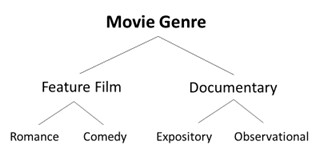 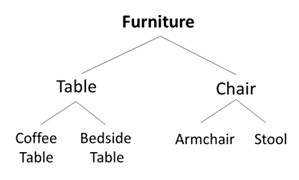 Teach antonyms in pairs, to provide a reciprocal understanding of a concept Encourage students to guess what the antonym of words are (e.g. go/come, do/undo, quietly/loudly) When adding words to personal dictionaries, encourage students to make note of any antonyms  Brainstorm synonyms to explore how words are related to others Replace repeated or overused words in writing. Ask students to identify overused words, and replace them with more interesting synonyms Play word games like Taboo, or "synonym charades", where students need to use synonyms to rewrite movie or book titles When analysing the meanings of synonyms, explicitly discuss the connotations of differing words (what does the word mandatory give a sense of, that'd different to necessary). When adding words to personal dictionaries, encourage students to note down the connotations in brackets as a memory cue e.g. scrawny (negative connotation) = thin  
Slim (postive connotation) = thin 
statesman (positive connotation) = politician Draw students' attention to homophones as they appear during reading and writing sessions. Encourage students to keep an ongoing list of homophones in their personal dictionary. When reviewing spelling words, if a particular word has a homophone, tell your student about it and asked them to add it to their homophone list. Model examples of word play, by using pairs of homophones in a sentences.  
e.g. The National Bank was beside the river bank. The mail was delivered by a male Highlight pairs of homophones, such as meet/meat, and ask identifying questions like “Which is the meat that you eat?” Point out homographs as they appear during reading and writing sessions. Model the correct pronunciation of homographs using exemplar sentences: e.g. I object your honour!  (verb) vs.  This is a round object (noun) I looked for all the minute detail (adjective) vs.  
I checked my watch every minute (noun) Encourage students to keep an ongoing list of homographs in their personal dictionary.  Highlight homonyms as they appear during reading and writing sessions, encourage students to add them to their personal dictionary Homonym Charades: On slips of paper, write the homonyms that have been targeted in class (e.g. bark, ring, bat, letter). Put the words in a box or hat and have a student volunteer pick one and act it out. Ambiguous Sentences: Find sentences that have an ambigous meaning because of a homonym, and discuss the possible meanings. e.g. We saw her duck. We looked at a duck that belonged to her  We looked at her quickly squat down to avoid something. e.g. I need to find my match I need a match to light a candle/fire I need to find someone to be my partner Categories  Fruit —> Banana, Apple, WatermelonEmotions —> Sadness Joy AngerAnger —> furiousness angstAntonyms fast/slowbig/smallright/wrongsleep/wakewife/husbandparent/childSynonyms fair/just/objective/ impartial/unbiasedleap/spring/bound/hop/ bouncedebate/discuss/confer about/talk over/talk through/thrash out/argue/dispute/contend over/contest/controvert/mootpeer/colleague/friend&peer/peek/lookConnotations young vs. childlikecustomer vs. consumerlovely vs. knockoutgrab vs. snatcheconomical vs. cheappassionate vs. volatiledirect vs. commandHomophones  suite vs. sweet throne vs. thrown serial  vs. cereal Homographs tear (drop) vs. tear (the paper) Homonyms  bear (animal) vs. bear (withstand) bank (of river) vs. bank (of finance) 